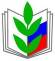 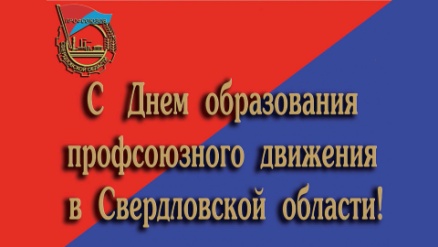 ПРОФСОЮЗ РАБОТНИКОВ НАРОДНОГО ОБРАЗОВАНИЯ И НАУКИ РФПОЛЕВСКАЯ ГОРОДСКАЯ ОРГАНИЗАЦИЯ ПРОФСОЮЗА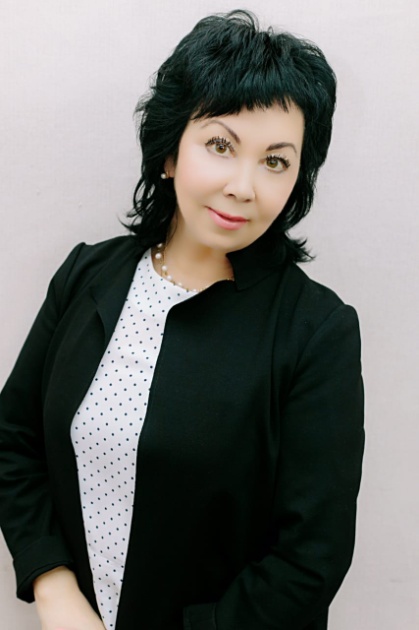 ВЫСОЦКАЯ ЛЮДМИЛА ВИТАЛЬЕВНА- директор МАОУ ПГО «Политехнический лицей № 21 «Эрудит», член президиума городского комитета Профсоюза работников образования.         Любой руководитель -это личность с большим авторитетом и особым статусом, реально играющая центральную роль в организации деятельности и регулирования взаимоотношений в образовательной организации. Процесс влияния на людей с позиции занимаемой должности называется формальным лидерством, а при помощи своих способностей или других  возможностей лидерством неформальным.   Личные качества, необходимые неформальному лидеру в работе с педагогами  в школе  имеют более высокую значимость. Сочетание формальной и неформальной основы лидерских качеств  -  обязательно. Людмила Витальевна умеет сочетать в своей работе требовательность и внимание . Она открыта и доброжелательна , способна  организовать коллектив на решение интересного проекта, творческого прорыва, участие в конкурсах и соревнованиях. Поэтому она единогласно  на городской профсоюзной конференции была избрана в состав президиума.       Социальное партнёрство — система правовых  механизмов согласования интересов участников производственного процесса  работников и работодателей, основанная на равном сотрудничестве. Социальное партнерство означает практику совместной выработки решений и сбалансированной, разделяемой ответственности. коллективные переговоры по подготовке проекта  коллективного договора;взаимные консультации (переговоры) по вопросам регулирования труда, обеспечения гарантий трудовых прав работников и совершенствования трудового законодательства;участие работников, их представителей в управлении организацией.участие представителей работников и работодателей в  разрешении трудовых споров.Людмила Витальевна всегда находит с представителями работников баланс интересов, договаривается , при этом задачи , которые  она ставит перед  коллегами  после переговорного процесса воспринимаются педагогами  как совместно принятое решение. Это большое искусство общение и обмен идеями . Ее любят в коллективе за открытость и справедливость , внимание и добросердечность.   Результат сотрудничества, талант прогрессивного и профессионального руководителя дает отличные результаты: в огромной школе ( более 1000 учащихся и более 100 педагогов)  прекрасный творческий настрой,  рабочая атмосфера, молодые педагоги с удовольствием работают и активно участвуют в мероприятиях городского комитета и Управления образованием. Есть хорошая русская пословица « Без запевалы и песня не поется».